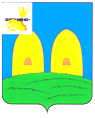 СОВЕТ ДЕПУТАТОВЕКИМОВИЧСКОГО СЕЛЬСКОГО ПОСЕЛЕНИЯРОСЛАВЛЬСКОГО РАЙОНА СМОЛЕНСКОЙ ОБЛАСТИРЕШЕНИЕот 03.11.2022 г.                                                                                            № 29Об избрании заместителя Главы муниципального образования Екимовичского сельского поселения Рославльского района Смоленской области из состава депутатов Совета депутатов Екимовичского сельского поселения Рославльского районаВ соответствии с Федеральным законом от 06.10.2003 № 131-ФЗ «Об общих принципах организации местного самоуправления в Российской Федерации», Уставом Екимовичского сельского поселения Рославльского района Смоленской области Совет депутатов Екимовичского сельского поселения Рославльского района Смоленской областиРЕШИЛ:1. Избрать заместителем Главы муниципального образования Екимовичского сельского поселения Рославльского района Смоленской области из состава депутатов Совета депутатов Екимовичского сельского поселения Рославльского района Смоленской области Тюрина Виктора Фёдоровича.2. Настоящее решение опубликовать в газете «Рославльская правда».Заместитель Главы муниципального образования Екимовичского сельского поселения Рославльского района Смоленской области                                       В.Ф. Тюрин